МОЛНИЯУже на протяжении многих лет в весенние каникулы учащиеся Глинской школы отправляются в экскурсионные поездки за дополнительным образованием по историко-географическим маршрутам по городам России – Санкт Петербург, Волгоград, Новосибирск и вот – Казань. С 26 марта по 1 апреля группа, в составе: Копылова Алексея -  9 кл., Третьяк Яны – 8 кл., Пономарёвой Светланы – 8 кл., Боярникова Егора – 8 кл., Сучковой Марии – 8 кл. (МКОУ ООШ№28, с. Ленёвское),  Данилова Богдана – 7 кл., Боярникова Ярослава – 6 кл., Сарамбаева Тимура – 6 кл., Кондратьева Николая – 6 кл., Корень Алексея – 6 кл., Прохорова Александра – 5 кл., Алферьевой Анны – 3 кл., под руководством М.А. и А.М. Копыловых.  В Казани посетили много исторических и культурных мест: Музей – заповедник «Казанский Кремль», Благовещенский Собор, падающую башню Сююмбике, мечеть Кул Шариф, музей Пушечного двора, музей истории оружия, памятник Мусе Джалилю, национальный музей республики Татарстан, музей ВОВ, музей естественной истории республики Татарстан,  музей художника Константина Васильева, музей А.М. Горького, музей Ф.И. Шаляпина, музей истории Казани, Казанский планетарий. В планетарии знаниями по астрономии отличились братья Боярниковы Егор и Ярослав, Копылов Алексей. А в музее Горького и Шаляпина одна сотрудница прямо сказала, что давно не видела таких организованных, любознательных и знающих ребят. И счёт с большою цифрою в пользу нашу – не нули,Весенние каникулы мы с толком провели!За что большая заслуга родителей, которые отправляют своих детей в дальние путешествия. Далеко не каждый на это решится.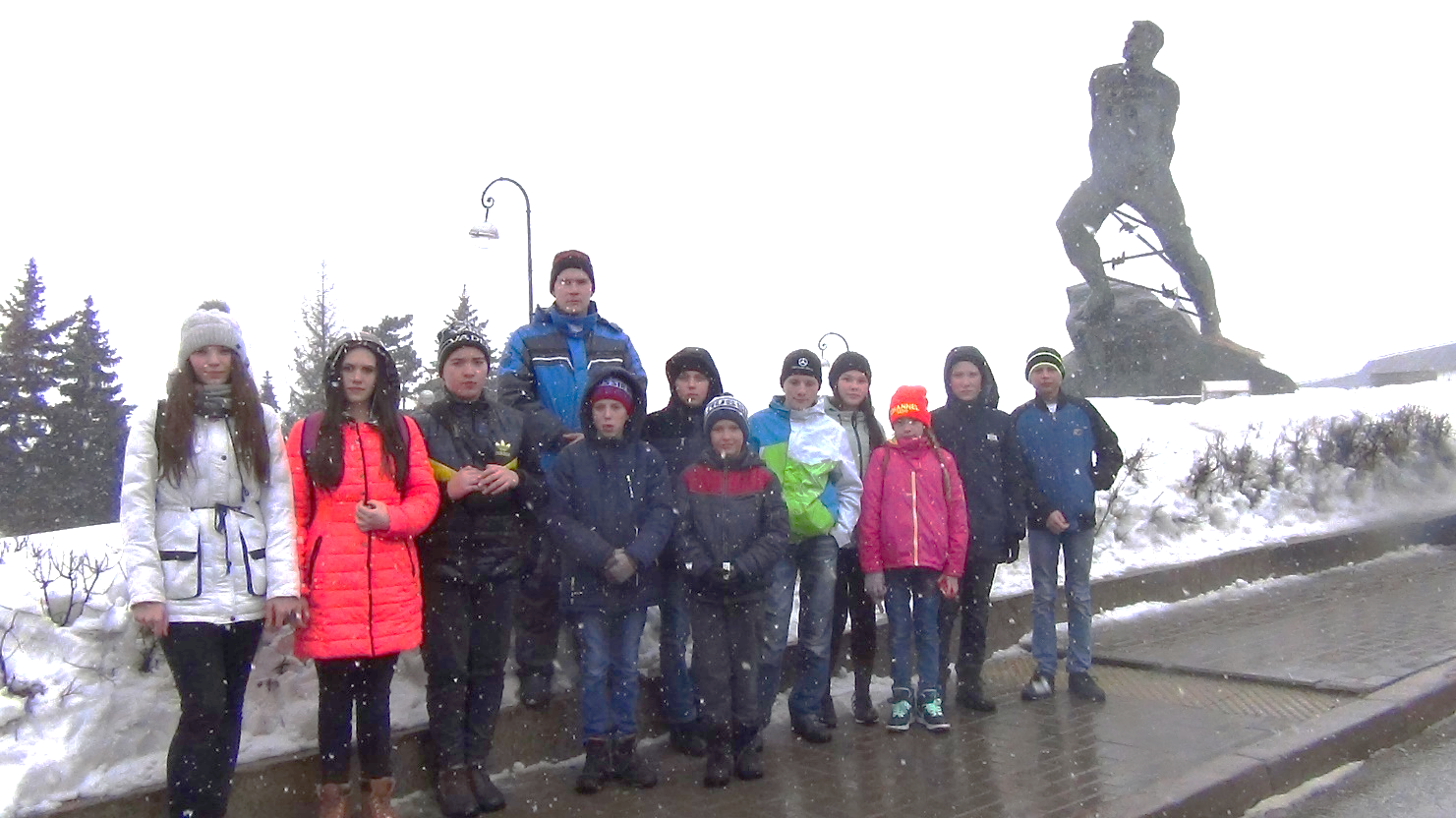 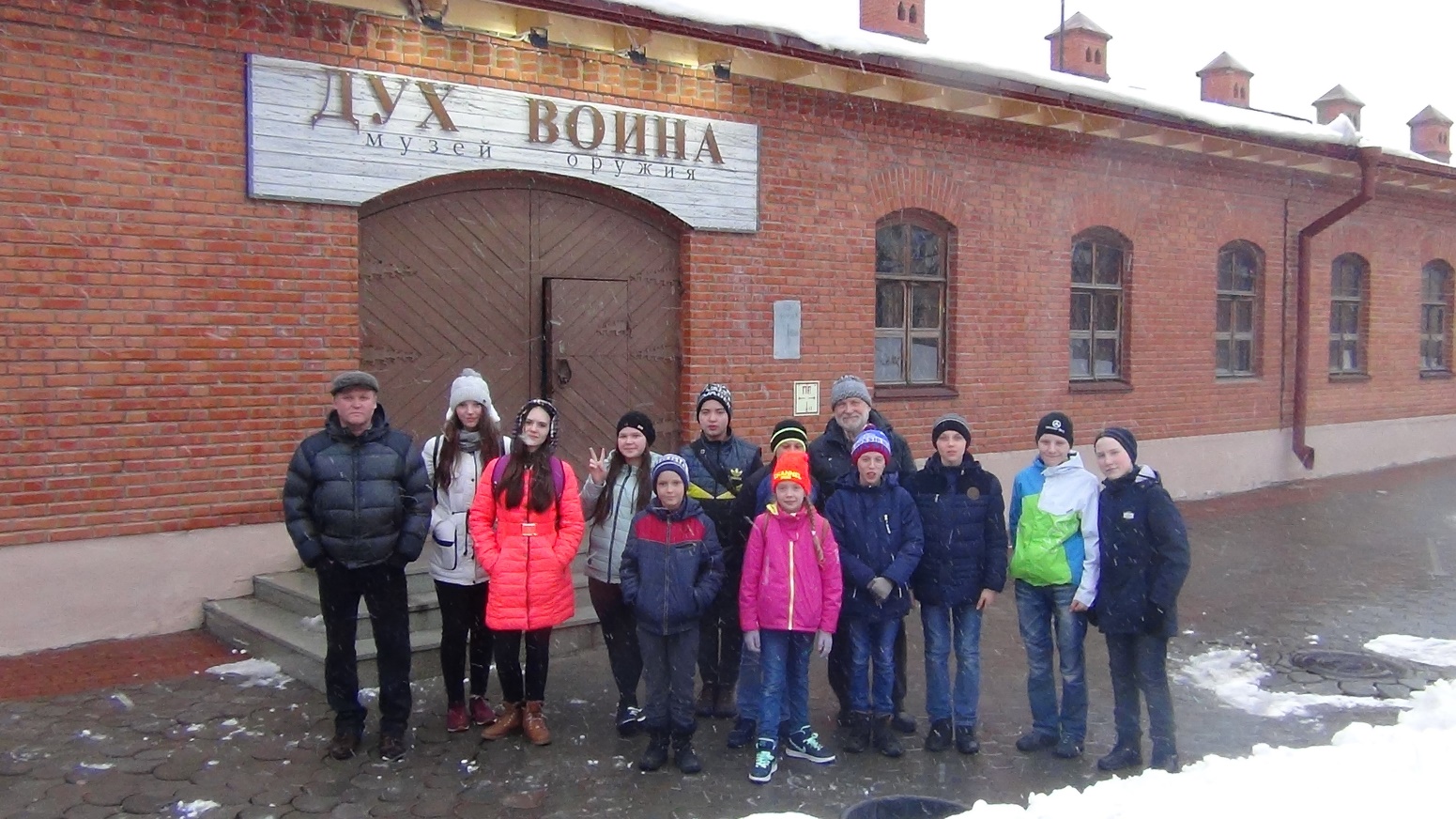 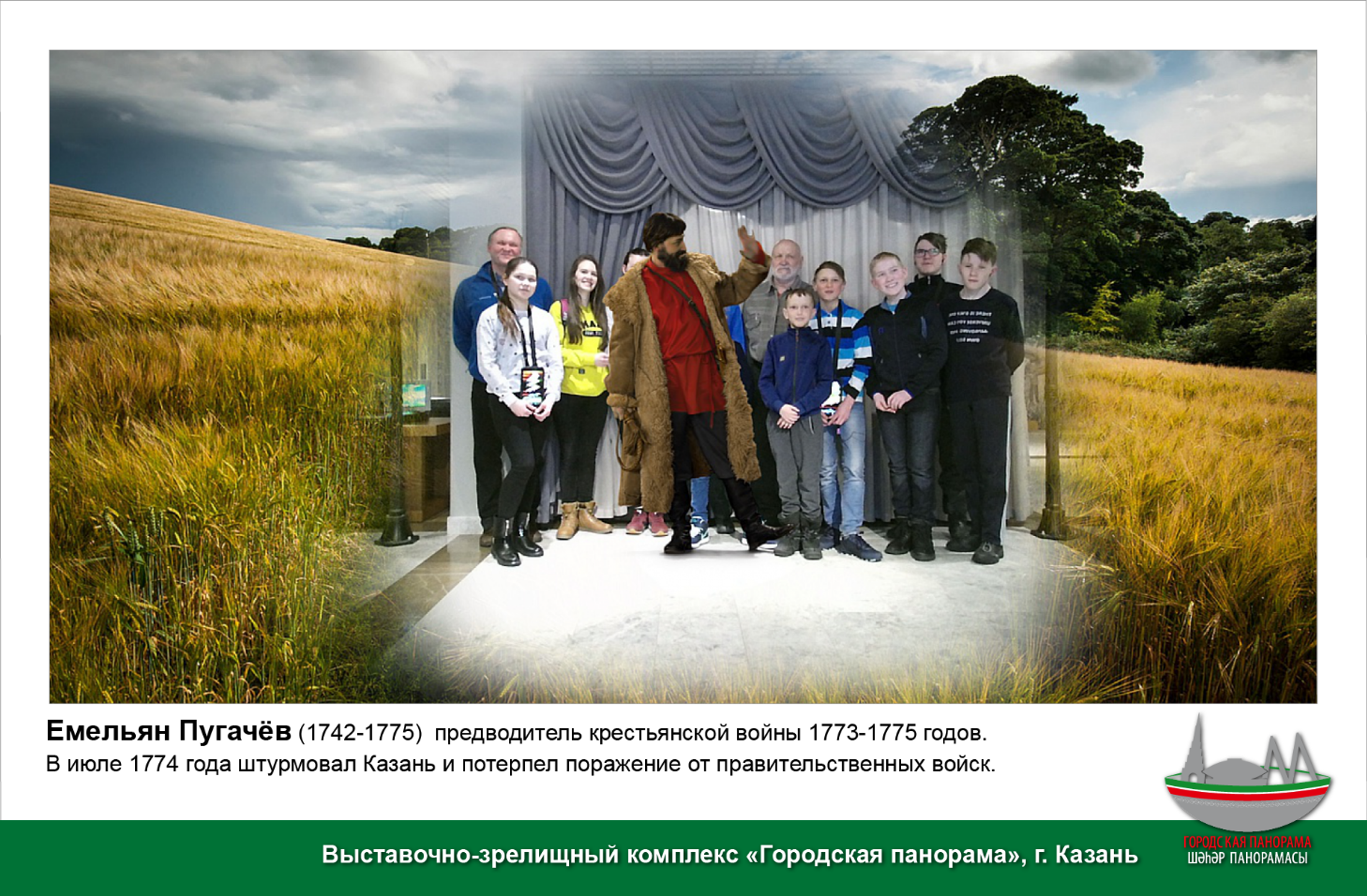 